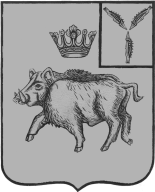 АДМИНИСТРАЦИЯ ЦАРЕВЩИНСКОГО   МУНИЦИПАЛЬНОГО ОБРАЗОВАНИЯ БАЛТАЙСКОГО МУНИЦИПАЛЬНОГО РАЙОНА САРАТОВСКОЙ ОБЛАСТИ                                  ПОСТАНОВЛЕНИЕот   29.07.2016   №  79                                               с. ЦаревщинаОб утверждении правил определения требований к закупаемым заказчиками отдельным видам товаров, работ, услуг (в том числе предельных цен товаров, работ, услуг)В соответствии со статьей 19 Федерального закона от 05.04.2013г. № 44–ФЗ «О контрактной системе в сфере закупок товаров, работ, услуг для  обеспечения государственных и муниципальных нужд», постановлением Правительства Российской Федерации от 02 сентября . № 926 «Об утверждении Общих правил определения требований к закупаемым заказчиками отдельным видам товаров, работ, услуг (в том числе предельных цен товаров, работ, услуг», постановлением Правительства Российской Федерации от 02 сентября 2015 г. N 927 «Об определении требований к закупаемым федеральными государственными органами, органами управления государственными внебюджетными фондами Российской Федерации, их территориальными органами и подведомственными им казенными и бюджетными учреждениями отдельным видам товаров, работ, услуг (в том числе предельных цен товаров, работ, услуг)»,  постановлением Царевщинского муниципального образования от 29.07.2016 № 77 «Об утверждении требований к порядку разработки и принятия правовых актов о нормировании в сфере закупок, содержанию указанных актов и обеспечению их исполнения», руководствуясь        ст. 33  Устава Царевщинского муниципального образования ПОСТАНОВЛЯЮ:1. Утвердить правила определения требований к закупаемым заказчиками отдельным видам товаров, работ, услуг (в том числе предельные цены товаров, работ, услуг) согласно приложению.2. Настоящее постановление вступает в силу со дня его опубликования.3. Настоящее постановление подлежит размещению на официальном сайте администрации Балтайского муниципального района.4. Контроль за исполнением настоящего постановления оставляю за собой.Глава Царевщинского муниципального образования                                          А.М.ФадеевПриложение к постановлению администрацииЦаревщинского муниципального образованияот 29.07.2016    №  79ПРАВИЛАопределения требований к закупаемым заказчиками  отдельным видам товаров, работ, услуг (в том числе предельные цены товаров, работ, услуг (далее по тексту – правила)1. Настоящие Правила устанавливают порядок определения требований к закупаемым заказчиками отдельным видам товаров, работ, услуг (в том числе предельных цен товаров, работ, услуг).2. Муниципальные органы (Далее – ГРБС) утверждают определенные в соответствии с настоящими Правилами требования к закупаемым ими и подведомственными им  казенными учреждениями отдельным видам товаров, работ, услуг, включающие перечень отдельных видов товаров, работ, услуг, их потребительские свойства (в том числе качество) и иные характеристики (в том числе предельные цены товаров, работ, услуг) (далее по тексту - ведомственный перечень).Ведомственный перечень составляется по форме согласно приложению № 1 к настоящим правилам на основании обязательного перечня отдельных видов товаров, работ, услуг, в отношении которых определяются требования к их потребительским свойствам (в том числе качеству) и иным характеристикам (в том числе предельные цены товаров, работ, услуг), предусмотренного приложением № 2 к настоящим правилам (далее по тексту - обязательный перечень). В отношении отдельных видов товаров, работ, услуг, включенных в обязательный перечень, в ведомственном перечне определяются их потребительские свойства (в том числе качество) и иные характеристики (в том числе предельные цены указанных товаров, работ, услуг), если указанные свойства и характеристики не определены в обязательном перечне. ГРБС в ведомственном перечне определяют  значения характеристик (свойств) отдельных видов товаров, работ, услуг (в том числе предельные цены товаров, работ, услуг), включенных в обязательный перечень, в случае, если в обязательном перечне не определены значения таких характеристик (свойств) (в том числе предельные цены товаров, работ, услуг).3. Отдельные виды товаров, работ, услуг, не включенные в обязательный перечень, подлежат включению в ведомственный перечень при условии, если средняя арифметическая сумма значений следующих критериев превышает 20 процентов:а) доля расходов ГРБС и подведомственных им казенных учреждений на приобретение отдельного вида товаров, работ, услуг для обеспечения муниципальных нужд за отчетный финансовый год в общем объеме расходов этих ГРБС и подведомственных им казенных учреждений на приобретение  товаров, работ, услуг за отчетный финансовый год;б) доля контрактов ГРБС и подведомственных им казенных учреждений на приобретение отдельного вида товаров, работ, услуг для обеспечения муниципальных нужд, заключенных в отчетном финансовом году, в общем количестве контрактов  этих ГРБС и подведомственных им казенных учреждений на приобретение товаров, работ, услуг, заключенных в отчетном финансовом году.4. ГРБС  при включении в ведомственный перечень отдельных видов товаров, работ, услуг, не указанных в обязательном перечне, применяют установленные пунктом 3 настоящих Правил критерии исходя из определения их значений в процентном отношении к объему осуществляемых ГРБС и подведомственными им казенными учреждениями закупок. 5. В целях формирования ведомственного перечня ГРБС вправе определять дополнительные критерии отбора отдельных видов товаров, работ, услуг и порядок их применения, не приводящие к сокращению значения критериев, установленных пунктом 3 настоящих Правил.   6. ГРБС при формировании ведомственного перечня вправе включить в него дополнительно:а) отдельные виды товаров, работ, услуг, не указанные в обязательном перечне и не соответствующие критериям, указанным в пункте 3 настоящих Правил;б) характеристики (свойства) товаров, работ, услуг, не включенные в обязательный перечень и не приводящие к необоснованным ограничениям количества участников закупки;в) значения количественных и (или) качественных показателей характеристик  (свойств)  товаров,  работ,  услуг,  которые  отличаются от значений, предусмотренных обязательным  перечнем, и обоснование которых  содержится в соответствующей графе  приложения № 1 к настоящим Правилам, в том числе с учетом функционального назначения товара, под которым для целей настоящих Правил понимается цель и условия использования (применения) товара, позволяющие товару выполнять свое основное назначение, вспомогательные функции или определяющие универсальность применения товара (выполнение соответствующих функций, работ, оказание соответствующих услуг, территориальные, климатические факторы и другое).7. Значения потребительских свойств и иных характеристик (в том числе предельные цены) отдельных видов товаров, работ, услуг, включенных в ведомственный перечень, устанавливаются:а) с учетом категорий и (или) групп должностей работников ГРБС и подведомственных им казенных учреждений, если затраты на их приобретение в соответствии с требованиями к определению нормативных затрат на обеспечение функций ГРБС и подведомственных им казенных учреждений, если затраты на их приобретение в соответствии с требованиями к определению нормативных затрат на обеспечение функций ГРБС и подведомственных им казенных учреждений, утвержденными постановлением администрации Царевщинского муниципального образования от 29.07.2016 № 78 «Об утверждении правил определения нормативных затрат на обеспечение функций муниципальных органов (включая подведомственные казенные учреждения)» (далее по тексту – требования к определению нормативных затрат), определяются с учетом категорий и (или) групп должностей работников;б) с учетом категорий и (или) групп должностей работников, если затраты на их приобретение в соответствии с требованиями к определению нормативных затрат не определяются с учетом категорий и (или) групп должностей работников, - в случае принятия соответствующего решения органом местного самоуправления Царевщинского муниципального образования.8. Дополнительно включаемые в ведомственный перечень отдельные виды товаров, работ, услуг должны отличаться от указанных в обязательном перечне отдельных видов товаров, работ, услуг кодом товара, работы, услуги в соответствии с Общероссийским классификатором продукции по видам экономической деятельности.9. Предельные цены товаров, работ, услуг устанавливаются ГРБС в случае, если требованиями к определению нормативных затрат установлены нормативы цены на соответствующие товары, работы, услуги.Приложение № 1к Правилам определения требований к закупаемым Заказчиками отдельным видам товаров, работ, услуг (в том числе предельных цен товаров, работ, услуг)ПЕРЕЧЕНЬотдельных видов товаров, работ, услуг, их потребительские свойства (в том числе качество) и иные характеристики
(в том числе предельные цены товаров, работ, услуг) к ним№п/пКод по ОКПДНаименование отдельного вида товаров, работ, услугЕдиница измеренияЕдиница измеренияЕдиница измеренияТребования к потребительским свойствам (в том числе качеству) и иным характеристикам, утвержденные постановлением администрации Царевщинского муниципального образованияТребования к потребительским свойствам (в том числе качеству) и иным характеристикам, утвержденные постановлением администрации Царевщинского муниципального образованияТребования к потребительским свойствам (в том числе качеству) и иным характеристикам, утвержденные постановлением администрации Царевщинского муниципального образованияТребования к потребительским свойствам (в том числе качеству) и иным характеристикам, утвержденные постановлением администрации Царевщинского муниципального образованияТребования к потребительским свойствам (в том числе качеству) и иным характеристикам, утвержденные заказчиками Требования к потребительским свойствам (в том числе качеству) и иным характеристикам, утвержденные заказчиками Требования к потребительским свойствам (в том числе качеству) и иным характеристикам, утвержденные заказчиками Требования к потребительским свойствам (в том числе качеству) и иным характеристикам, утвержденные заказчиками Требования к потребительским свойствам (в том числе качеству) и иным характеристикам, утвержденные заказчиками Требования к потребительским свойствам (в том числе качеству) и иным характеристикам, утвержденные заказчиками Требования к потребительским свойствам (в том числе качеству) и иным характеристикам, утвержденные заказчиками Требования к потребительским свойствам (в том числе качеству) и иным характеристикам, утвержденные заказчиками №п/пКод по ОКПДНаименование отдельного вида товаров, работ, услугКод по ОКЕИнаименованиенаименованиеХарактеристикаХарактеристикаЗначение характеристикиЗначение характеристикиХарактеристикаХарактеристикаХарактеристикаЗначение характеристикиЗначение характеристикиОбоснование отклонения значения характеристики об утвержденной администрацией Царевщинского муниципального образованияОбоснование отклонения значения характеристики об утвержденной администрацией Царевщинского муниципального образованияФункциональное назначение*Отдельные виды товаров, работ, услуг, включенные в перечень отдельных видов товаров, работ, услуг, предусмотренный приложением № 2 к Правилам определения требований к закупаемым Заказчиками отдельным видам товаров, работ, услуг (в том числе предельных цен товаров, работ, услуг), утвержденным постановлением администрации Царевщинского муниципального образования от _____ № ____ Отдельные виды товаров, работ, услуг, включенные в перечень отдельных видов товаров, работ, услуг, предусмотренный приложением № 2 к Правилам определения требований к закупаемым Заказчиками отдельным видам товаров, работ, услуг (в том числе предельных цен товаров, работ, услуг), утвержденным постановлением администрации Царевщинского муниципального образования от _____ № ____ Отдельные виды товаров, работ, услуг, включенные в перечень отдельных видов товаров, работ, услуг, предусмотренный приложением № 2 к Правилам определения требований к закупаемым Заказчиками отдельным видам товаров, работ, услуг (в том числе предельных цен товаров, работ, услуг), утвержденным постановлением администрации Царевщинского муниципального образования от _____ № ____ Отдельные виды товаров, работ, услуг, включенные в перечень отдельных видов товаров, работ, услуг, предусмотренный приложением № 2 к Правилам определения требований к закупаемым Заказчиками отдельным видам товаров, работ, услуг (в том числе предельных цен товаров, работ, услуг), утвержденным постановлением администрации Царевщинского муниципального образования от _____ № ____ Отдельные виды товаров, работ, услуг, включенные в перечень отдельных видов товаров, работ, услуг, предусмотренный приложением № 2 к Правилам определения требований к закупаемым Заказчиками отдельным видам товаров, работ, услуг (в том числе предельных цен товаров, работ, услуг), утвержденным постановлением администрации Царевщинского муниципального образования от _____ № ____ Отдельные виды товаров, работ, услуг, включенные в перечень отдельных видов товаров, работ, услуг, предусмотренный приложением № 2 к Правилам определения требований к закупаемым Заказчиками отдельным видам товаров, работ, услуг (в том числе предельных цен товаров, работ, услуг), утвержденным постановлением администрации Царевщинского муниципального образования от _____ № ____ Отдельные виды товаров, работ, услуг, включенные в перечень отдельных видов товаров, работ, услуг, предусмотренный приложением № 2 к Правилам определения требований к закупаемым Заказчиками отдельным видам товаров, работ, услуг (в том числе предельных цен товаров, работ, услуг), утвержденным постановлением администрации Царевщинского муниципального образования от _____ № ____ Отдельные виды товаров, работ, услуг, включенные в перечень отдельных видов товаров, работ, услуг, предусмотренный приложением № 2 к Правилам определения требований к закупаемым Заказчиками отдельным видам товаров, работ, услуг (в том числе предельных цен товаров, работ, услуг), утвержденным постановлением администрации Царевщинского муниципального образования от _____ № ____ Отдельные виды товаров, работ, услуг, включенные в перечень отдельных видов товаров, работ, услуг, предусмотренный приложением № 2 к Правилам определения требований к закупаемым Заказчиками отдельным видам товаров, работ, услуг (в том числе предельных цен товаров, работ, услуг), утвержденным постановлением администрации Царевщинского муниципального образования от _____ № ____ Отдельные виды товаров, работ, услуг, включенные в перечень отдельных видов товаров, работ, услуг, предусмотренный приложением № 2 к Правилам определения требований к закупаемым Заказчиками отдельным видам товаров, работ, услуг (в том числе предельных цен товаров, работ, услуг), утвержденным постановлением администрации Царевщинского муниципального образования от _____ № ____ Отдельные виды товаров, работ, услуг, включенные в перечень отдельных видов товаров, работ, услуг, предусмотренный приложением № 2 к Правилам определения требований к закупаемым Заказчиками отдельным видам товаров, работ, услуг (в том числе предельных цен товаров, работ, услуг), утвержденным постановлением администрации Царевщинского муниципального образования от _____ № ____ Отдельные виды товаров, работ, услуг, включенные в перечень отдельных видов товаров, работ, услуг, предусмотренный приложением № 2 к Правилам определения требований к закупаемым Заказчиками отдельным видам товаров, работ, услуг (в том числе предельных цен товаров, работ, услуг), утвержденным постановлением администрации Царевщинского муниципального образования от _____ № ____ Отдельные виды товаров, работ, услуг, включенные в перечень отдельных видов товаров, работ, услуг, предусмотренный приложением № 2 к Правилам определения требований к закупаемым Заказчиками отдельным видам товаров, работ, услуг (в том числе предельных цен товаров, работ, услуг), утвержденным постановлением администрации Царевщинского муниципального образования от _____ № ____ Отдельные виды товаров, работ, услуг, включенные в перечень отдельных видов товаров, работ, услуг, предусмотренный приложением № 2 к Правилам определения требований к закупаемым Заказчиками отдельным видам товаров, работ, услуг (в том числе предельных цен товаров, работ, услуг), утвержденным постановлением администрации Царевщинского муниципального образования от _____ № ____ Отдельные виды товаров, работ, услуг, включенные в перечень отдельных видов товаров, работ, услуг, предусмотренный приложением № 2 к Правилам определения требований к закупаемым Заказчиками отдельным видам товаров, работ, услуг (в том числе предельных цен товаров, работ, услуг), утвержденным постановлением администрации Царевщинского муниципального образования от _____ № ____ Отдельные виды товаров, работ, услуг, включенные в перечень отдельных видов товаров, работ, услуг, предусмотренный приложением № 2 к Правилам определения требований к закупаемым Заказчиками отдельным видам товаров, работ, услуг (в том числе предельных цен товаров, работ, услуг), утвержденным постановлением администрации Царевщинского муниципального образования от _____ № ____ Отдельные виды товаров, работ, услуг, включенные в перечень отдельных видов товаров, работ, услуг, предусмотренный приложением № 2 к Правилам определения требований к закупаемым Заказчиками отдельным видам товаров, работ, услуг (в том числе предельных цен товаров, работ, услуг), утвержденным постановлением администрации Царевщинского муниципального образования от _____ № ____ Отдельные виды товаров, работ, услуг, включенные в перечень отдельных видов товаров, работ, услуг, предусмотренный приложением № 2 к Правилам определения требований к закупаемым Заказчиками отдельным видам товаров, работ, услуг (в том числе предельных цен товаров, работ, услуг), утвержденным постановлением администрации Царевщинского муниципального образования от _____ № ____ 1Дополнительный перечень отдельных видов товаров, работ, услуг, определенный органом местного самоуправления                           Царевщинского муниципального образования  Дополнительный перечень отдельных видов товаров, работ, услуг, определенный органом местного самоуправления                           Царевщинского муниципального образования  Дополнительный перечень отдельных видов товаров, работ, услуг, определенный органом местного самоуправления                           Царевщинского муниципального образования  Дополнительный перечень отдельных видов товаров, работ, услуг, определенный органом местного самоуправления                           Царевщинского муниципального образования  Дополнительный перечень отдельных видов товаров, работ, услуг, определенный органом местного самоуправления                           Царевщинского муниципального образования  Дополнительный перечень отдельных видов товаров, работ, услуг, определенный органом местного самоуправления                           Царевщинского муниципального образования  Дополнительный перечень отдельных видов товаров, работ, услуг, определенный органом местного самоуправления                           Царевщинского муниципального образования  Дополнительный перечень отдельных видов товаров, работ, услуг, определенный органом местного самоуправления                           Царевщинского муниципального образования  Дополнительный перечень отдельных видов товаров, работ, услуг, определенный органом местного самоуправления                           Царевщинского муниципального образования  Дополнительный перечень отдельных видов товаров, работ, услуг, определенный органом местного самоуправления                           Царевщинского муниципального образования  Дополнительный перечень отдельных видов товаров, работ, услуг, определенный органом местного самоуправления                           Царевщинского муниципального образования  Дополнительный перечень отдельных видов товаров, работ, услуг, определенный органом местного самоуправления                           Царевщинского муниципального образования  Дополнительный перечень отдельных видов товаров, работ, услуг, определенный органом местного самоуправления                           Царевщинского муниципального образования  Дополнительный перечень отдельных видов товаров, работ, услуг, определенный органом местного самоуправления                           Царевщинского муниципального образования  Дополнительный перечень отдельных видов товаров, работ, услуг, определенный органом местного самоуправления                           Царевщинского муниципального образования  Дополнительный перечень отдельных видов товаров, работ, услуг, определенный органом местного самоуправления                           Царевщинского муниципального образования  Дополнительный перечень отдельных видов товаров, работ, услуг, определенный органом местного самоуправления                           Царевщинского муниципального образования  Дополнительный перечень отдельных видов товаров, работ, услуг, определенный органом местного самоуправления                           Царевщинского муниципального образования  1хххххххххххххххххххххххх